甘肃省县级审计机关“三农”资金审计中心公开招聘工作人员（陇南市）笔试成绩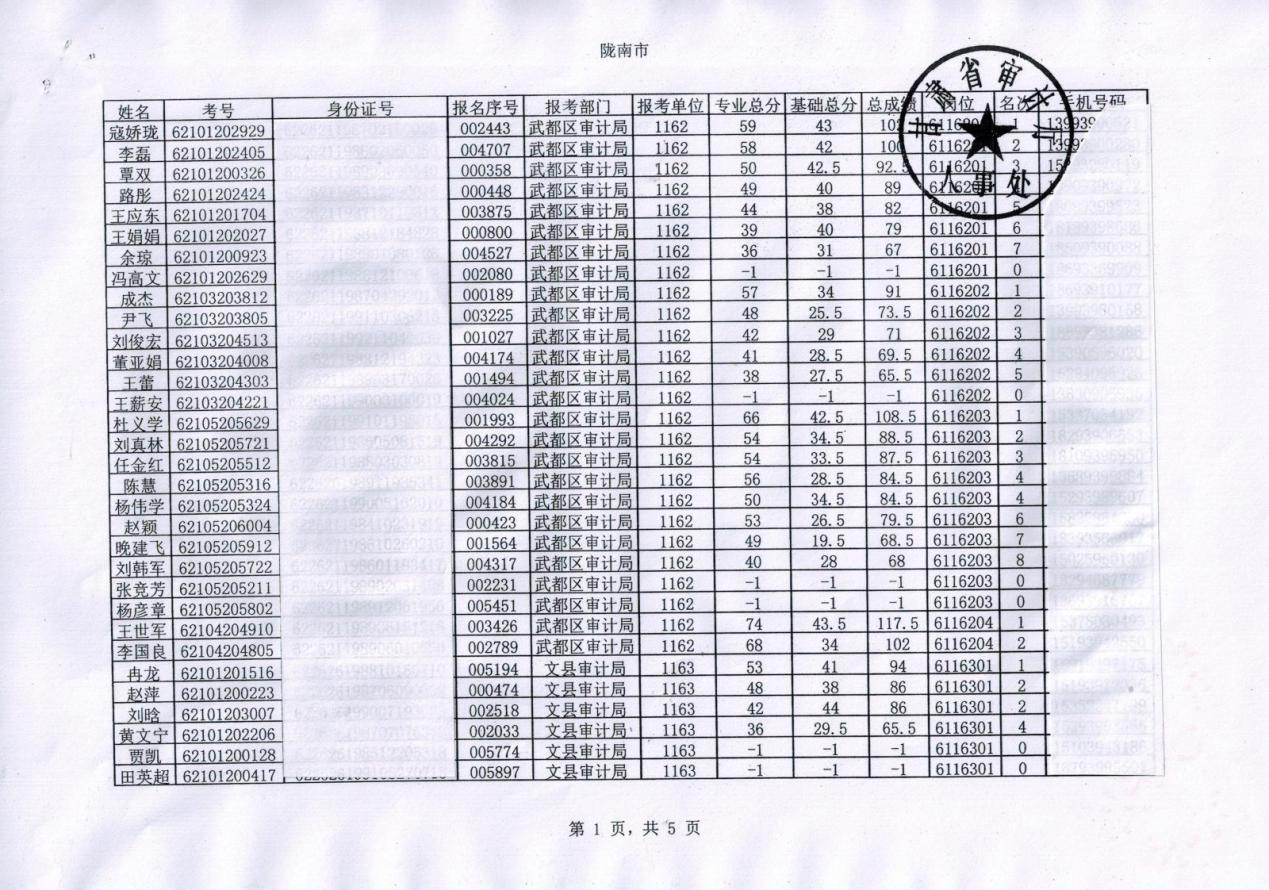 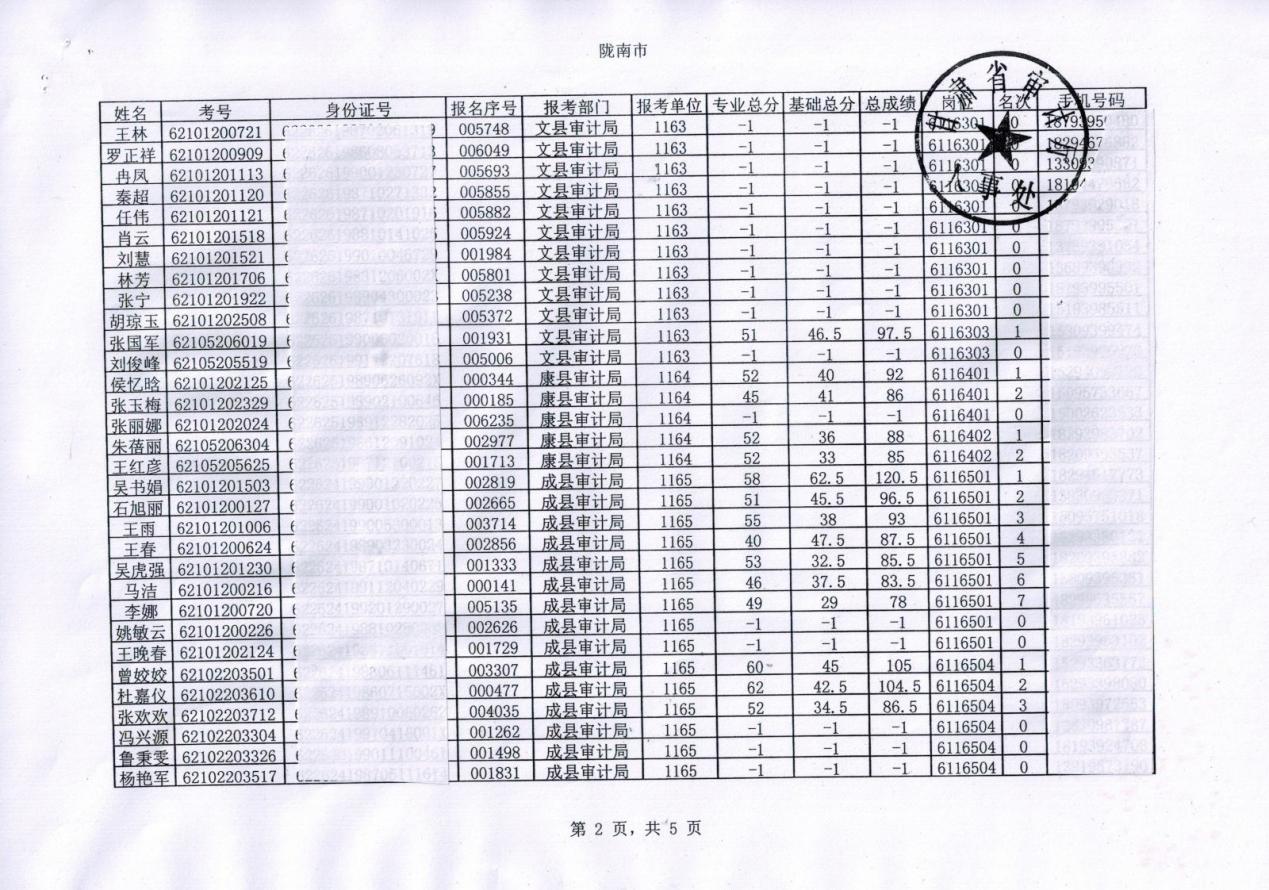 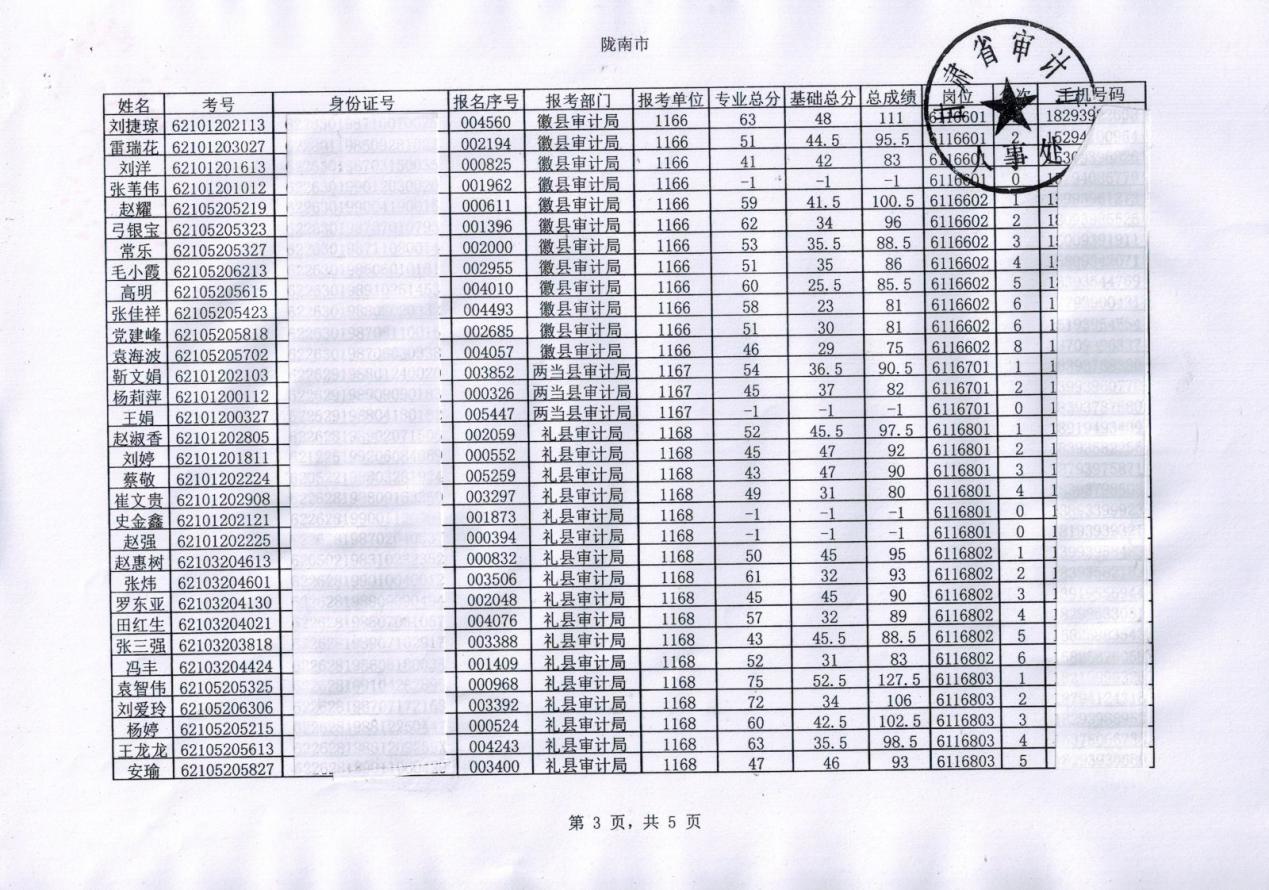 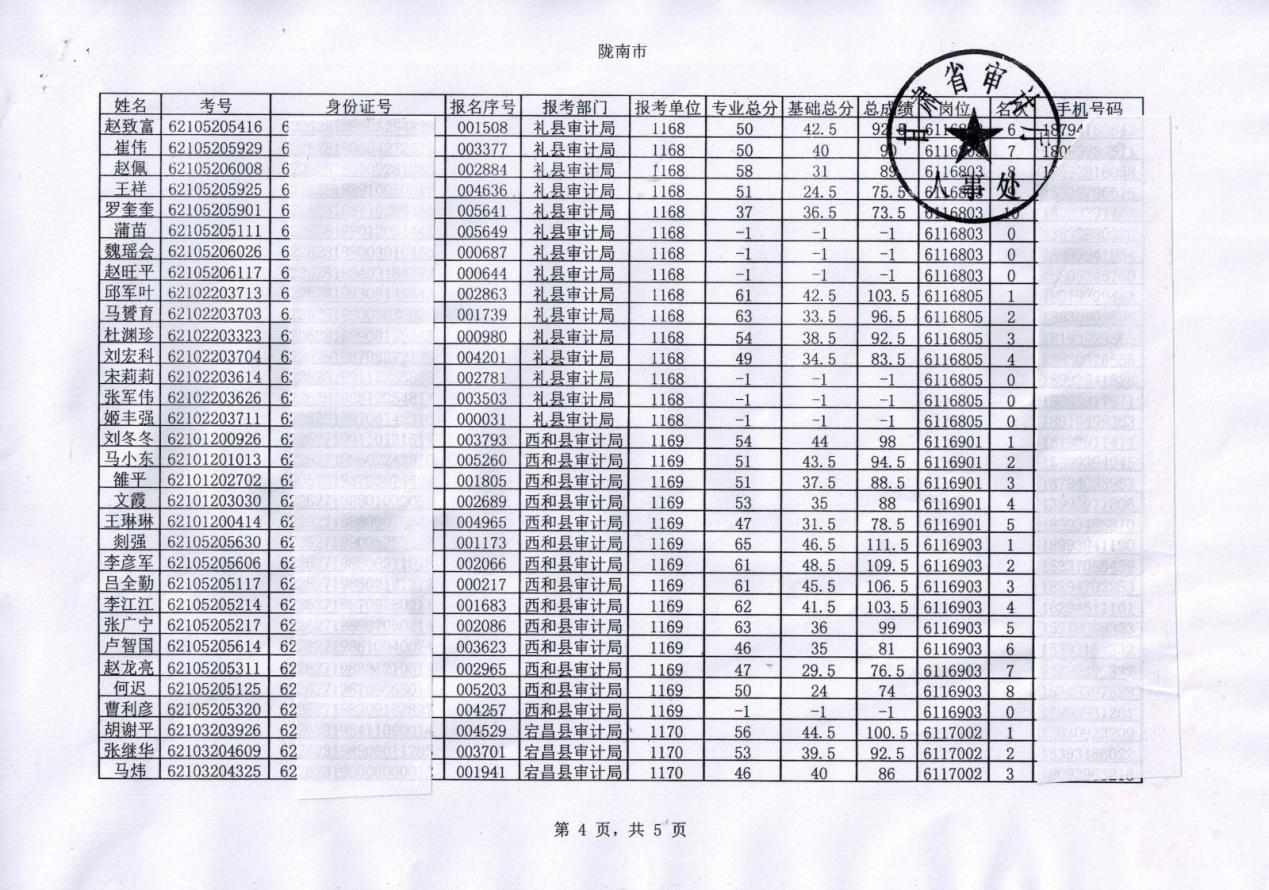 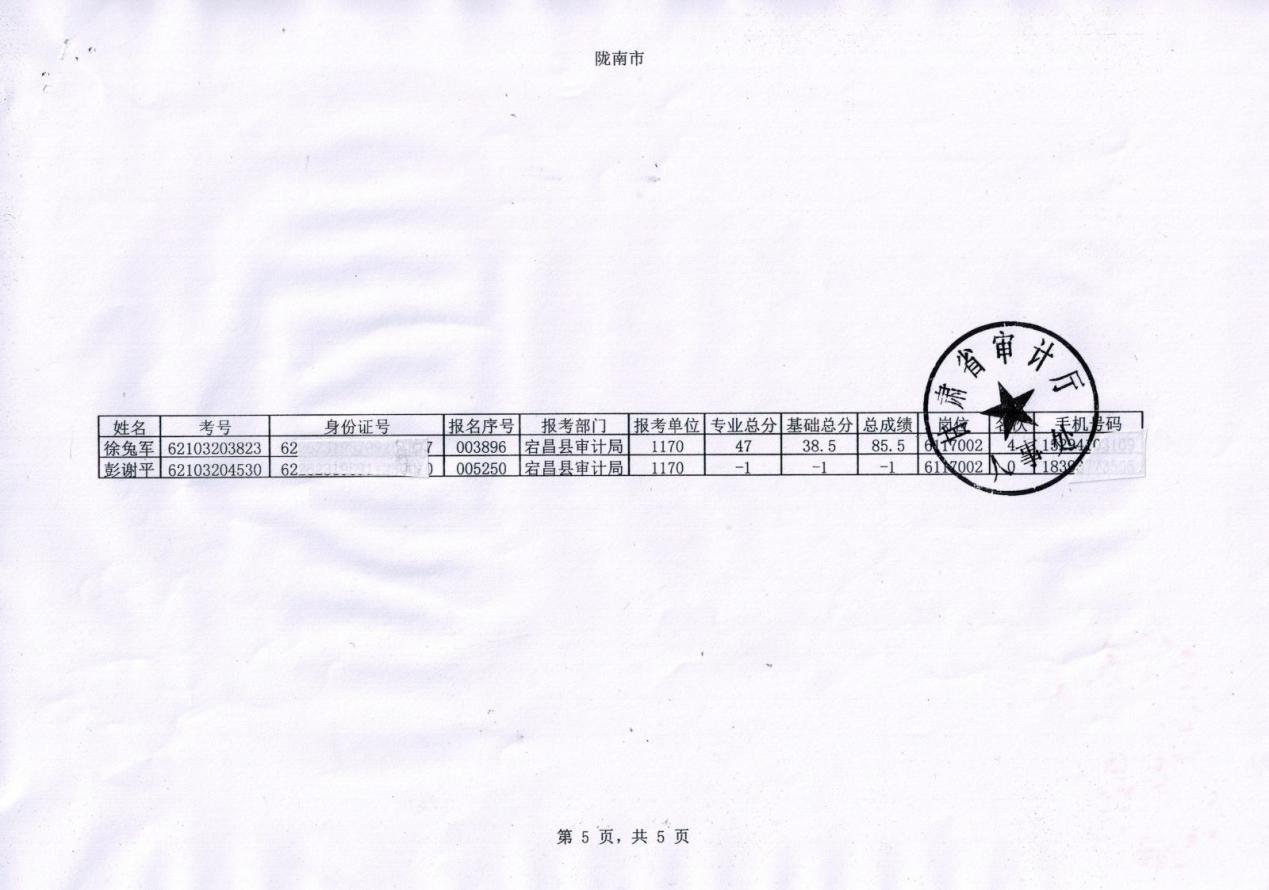 